SDH Trusnov Vás zve 28. září 2019 na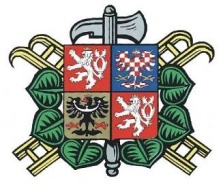 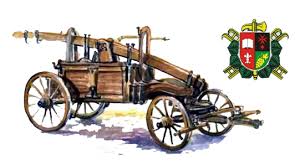 POSVÍCENSKOU ZÁBAVUv Kulturním domě v Trusnově, od 20.00 h občerstvení, tombola zajištěna, 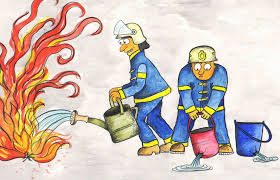 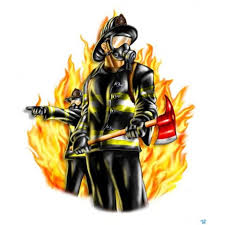 k tanci a poslechu „Bylo nás pět“